Je raconte un moment au salon du livre et je donne mes impressions :1 : Introduction (présentation)2 : Le passage préféré3 : Conclusion impressions J’ai fait une petite visite rapide du salon du livre car je ne me rappelais plus de l’endroit du salon du livre.Nous avons rencontré Naïma Moutchou, qui nous a dit que nous allions peut – être visiter, l’assemblée Nationale avec la classe.  Pendant qu’on était en train de vendre les livres, il y avait quelques personnes qui nous ignoraient. Ça a été très compliqué de vendre les livres mais on en a vendu quelques-uns. L’année dernière nous en avons vendu plus. Pour faire de la publicité, j’étais avec Ilyes, Bruno, Luca Rayan, Dioncounda, Violette, Nour et Thomas. Nous avons beaucoup joué à la place de vendre.Aminata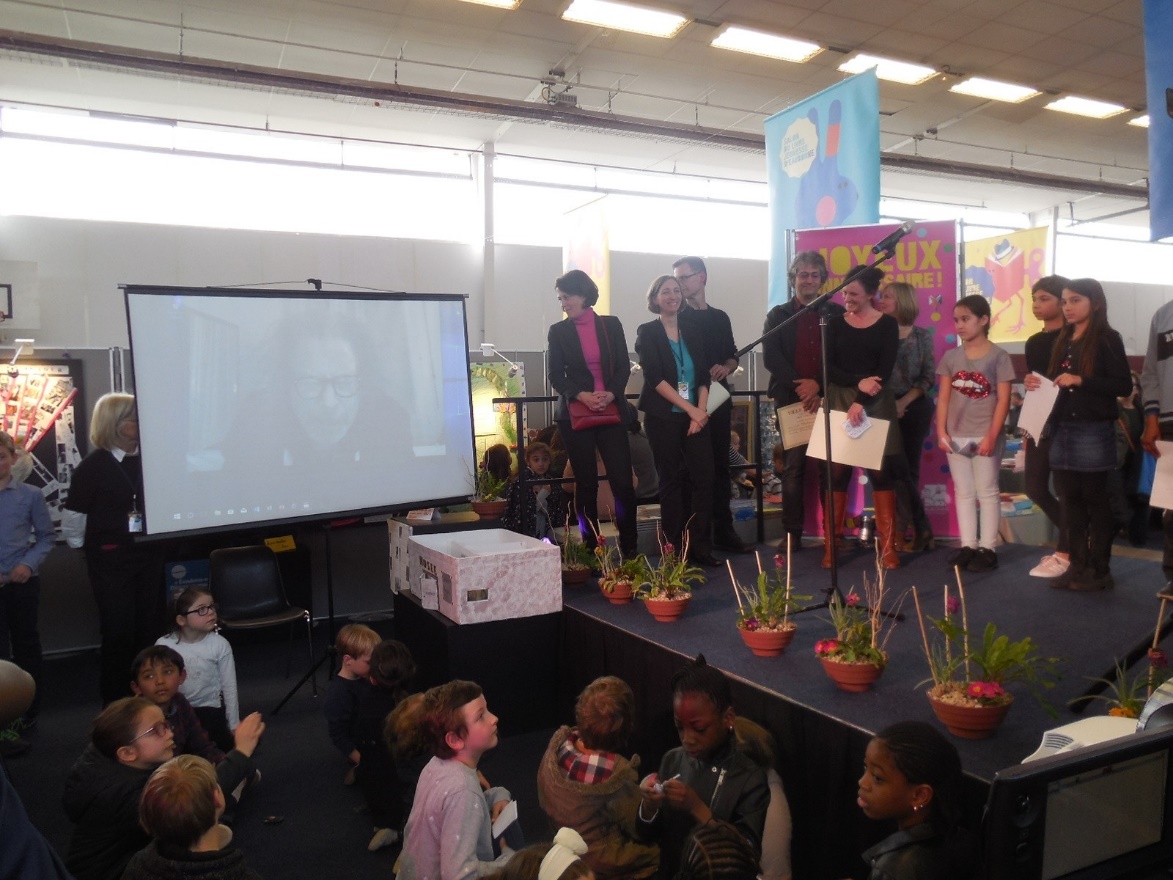 